                           12.01.2017                        пгт. Рыбная Слобода                       № 05пиО тарифах на жилищно-коммунальные услуги для бюджетных и прочих потребителей Рыбно-Слободского муниципального района Республики Татарстан на 2017 год В соответствии со статьей 17 Федерального закона от 6 октября 2003 года №131-ФЗ «Об общих принципах организации местного самоуправления в Российской Федерации», Указом Президента Республики Татарстан от 28 ноября 2016 года №УП-1055 «О предельных (максимальных) индексах изменения размера вносимой гражданами платы за коммунальные услуги в муниципальных образованиях Республики Татарстан на 2017 год», постановлением Кабинета Министров Республики Татарстан от 09.04.2010 №250 «О мерах по повышению качества оказываемых населению жилищных и коммунальных услуг и обоснованности размера платы за них пунктом 5 части 1 статьи 46 Устава Рыбно-Слободского муниципального района Республики Татарстан ПОСТАНОВЛЯЮ:1.Утвердить и ввести в действие с 1 января 2017 года следующие тарифы:- размер платы за подключение к существующим сетям водоснабжения и водоотведения по Рыбно-Слободскому муниципальному району Республики Татарстан на 2017 год (приложение № 1);-размер платы за  сбор и вывоз твердых бытовых отходов и жидких бытовых отходов бюджетным и прочим потребителям по Рыбно-Слободскому муниципальному району Республики Татарстан на 2017 год  (приложение № 2).2.Настоящее постановление разместить на официальном сайте Рыбно-Слободского муниципального района в информационно-телекоммуникационной сети Интернет по веб-адресу: http://ribnaya-sloboda.tatarstan.ru и на «Официальном портале правовой информации Республики Татарстан» в информационно-телекоммуникационной сети Интернет по веб-адресу: http://pravo.tatarstan.ru.3. Настоящее постановление вступает в силу со дня его обнародования и распространяется на правоотношения, возникшие с 1 января 2017 года.4.Контроль за исполнением настоящего постановления возложить на заместителя руководителя Исполнительного комитета Рыбно-Слободского муниципального района Республики Татарстан по инфраструктурному развитию Низамова Д.А.Руководитель                                                                                 Р.Х.ХабибуллинПриложение №1к постановлению Исполнительного комитетаРыбно-Слободского муниципального районаот 12.01.2017 № 05пиРазмерплаты за подключение к существующим сетям водоснабжения и водоотведения  по Рыбно-Слободскому муниципальному району Республики Татарстан на 2017 год                                                                                 Приложение №2к постановлению Исполнительного комитетаРыбно-Слободского муниципального районаот 12.01.2017 № 05пиРазмер платы за  сбор и вывоз  твёрдых бытовых отходов и жидких бытовых отходов бюджетным и прочим потребителям по Рыбно-Слободскому муниципальному району Республики Татарстан на 2017 годИСПОЛНИТЕЛЬНЫЙ КОМИТЕТ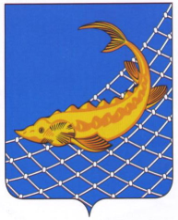 РЫБНО-СЛОБОДСКОГОМУНИЦИПАЛЬНОГО РАЙОНАРЕСПУБЛИКИ ТАТАРСТАН422650, пгт. Рыбная Слобода,ул. Ленина, дом 48ТАТАРСТАН РЕСПУБЛИКАСЫБАЛЫК БИСТӘСЕМУНИЦИПАЛЬ  РАЙОНЫНЫҢБАШКАРМА КОМИТЕТЫ422650, Балык Бистәсе,Ленин урамы, 48 нче йортТел.: (84361) 22113, факс: (84361) 23012, e-mail: balyk-bistage@tatar.ru, сайт: ribnaya-sloboda.tatarstan.ruТел.: (84361) 22113, факс: (84361) 23012, e-mail: balyk-bistage@tatar.ru, сайт: ribnaya-sloboda.tatarstan.ruПОСТАНОВЛЕНИЕ                                          КАРАРНаименование платежаЕдиница измерения услугиБазовая ставка за единицу измерения услуги (в рублях)                    1                 2                      3Тариф за подключение к существующим сетям водоснабженияподключение4000,00Тариф за подключение к существующим сетям водоотведенияподключение               4000,00Наименование платежаЕдиница измеренияуслугиТарифы (в рублях)Тарифы (в рублях)Наименование платежаЕдиница измеренияуслугис 01.01.2017 г. по  30.06.2017г.с 01.07.2017 г. по 31.12.2017 г.Вывоз  жидких бытовых  отходовм.куб.550,0600,0Сбор и вывоз твердых бытовых отходовм.куб.                    1124,0                    1168,0